22.06.2020г. №24-ПРОССИЙСКАЯ ФЕДЕРАЦИЯИРКУТСКАЯ ОБЛАСТЬБОХАНСКИЙ МУНИЦИПАЛЬНЫЙ РАЙОНМУНИЦИПАЛЬНОЕ ОБРАЗОВАНИЕ «ОЛОНКИ»АДМИНИСТРАЦИЯРАСПОРЯЖЕНИЕОБ УТВЕРЖДЕНИИ ГРАФИКА ДЕЖУРСТВ АДМИНИСТРАЦИИ МУНИЦИПАЛЬНОГО ОБРАЗОВАНИЯ «ОЛОНКИ» В НЕРАБОЧИЕ ДНИ 24 ИЮНЯ 2020 ГОДА и 1 ИЮЛЯ 2020 ГОДАНа основании Трудового Кодекса Российской Федерации, Федерального закона от 06.10.2003 года №131-ФЗ «Об общих принципах местного самоуправления в Российской Федерации», Федерального закона от 21.12.1994 года №68-ФЗ «О защите населения и территорий от чрезвычайных ситуаций природного и техногенного характера», Федерального закона от 21.12.1994 года №69-ФЗ «О пожарной безопасности», для организации оперативного реагирования на возможные чрезвычайные ситуации природного и техногенного характера на территории муниципального образования «Олонки», в целях обеспечения безопасности жизнедеятельности населения муниципального образования «Олонки»:1. Утвердить следующий график дежурства сотрудников администрации муниципального образования «Олонки» в нерабочие дни: 24 июня 2020 года и 1 июля 2020 года:2. Ответственному дежурному круглосуточно находится на телефонной связи без выезда за пределы территории поселения.3. При возникновении ЧС немедленно оповестить Главу поселения.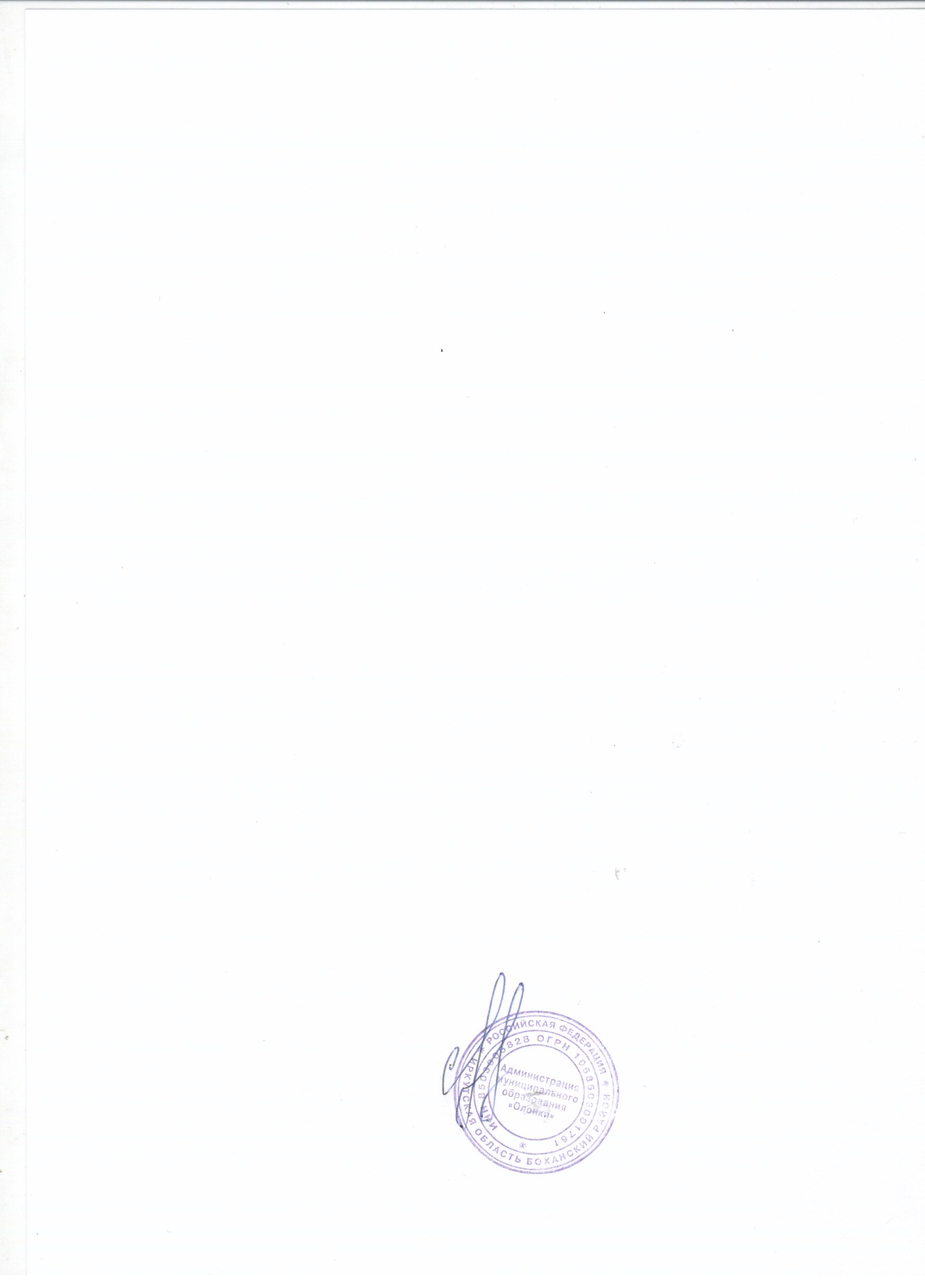 4. Контроль за исполнением настоящего распоряжения оставляю за собой.5. Распоряжение вступает в силу со дня его подписания.Глава МО «Олонки»   С.Н. НефедьевМО «Олонки»Дата дежурстваВремя дежурстваФИО ответственного дежурногоКонтактные телефоныЗам. главы администрации24.06.20208-00 ч. до 8-00 чФедурина Наталья Александровна89041595756Зам. главы администрации01.07.20208-00 ч. до 8-00 чФедурина Наталья Александровна89041595756